Vaja 5.3. Povezave s konceptom staranja Znotraj te vaje je veliko trditev, ki jih bo moral AAWID razvrstiti tako, da jih bo postavil na zeleni ali rdeči karton. Trditve povezane s procesom staranja bi morale biti postavljene na zeleni karton in tiste, ki niso povezane s prej omenjenim procesom, na rdeči karton. Prav tako morajo navesti razlog zakaj so trditve ustrezale ali rdeči ali zeleni barvi. V nadaljevanju so navedeni primeri trditev. Biti zmožen se naučiti nove stvari. 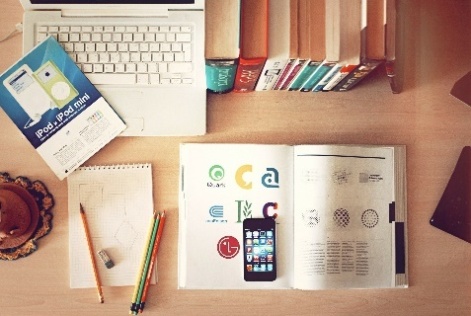 Biti zelo močen. Trpeti za artritisom v sklepih oz. sklepnih vnetjih. 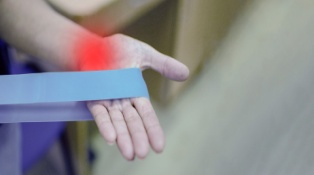 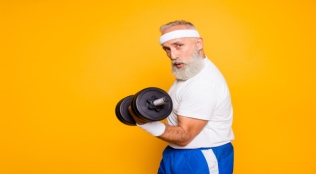 Ne biti utrujen/izčrpan ob vzponu in spustu po stopnicah. 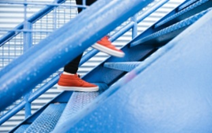 Biti zmožen teči na dolge razdalje.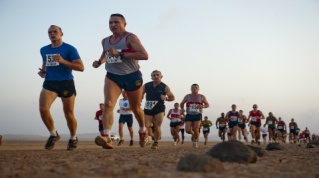 Težave z vidom niso prisotne. 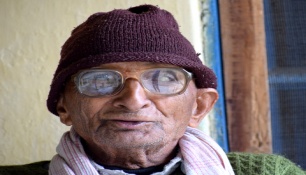 Biti telesno aktiven s prijatelji. 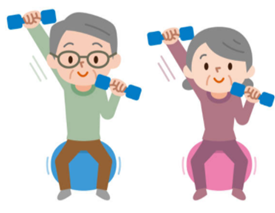 Potrebovati zobno protezo. 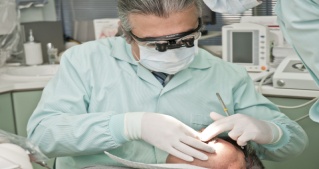 Igrati družabne igre s svojo družino. 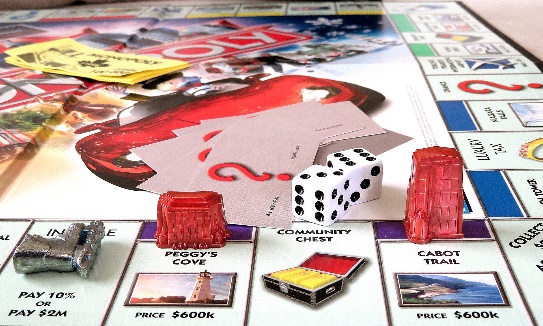 Imeti težave z ravnotežjem. Izguba spomina. Sprehajati se po parku s prijatelji. 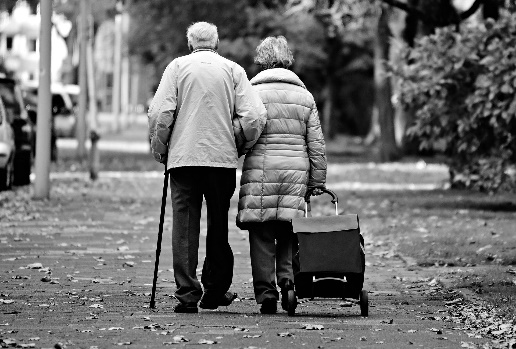 Imeti težave s spanjem.Opomba: zgornje trditve so samo primeri. Lahko jih prilagajamo ali spremenimo glede na stopnjo AAWID. 